Andělíčci, čertíci a Mikuláš.30.11.-8.12.2023- Jak vypadá andílek, jak zase čert a kdo pozná Mikuláše – podle různých věcí sestaví děti podobiznu andílka a čerta (karton, kusy látek, bavlnky, hvězdy, rohy, andělská křídla, kožich …..)- 7.12.čtvrtek - Budeme péct perníčky- Pohybové hry: Šup do pekla, do nebíčka                          Tancovali dva čertíci-Logopedická prevence – ,,Na čertíky“ – hry s jazykem, čertí slovník blll – blll, budliky- budliky, brbli- brbli, bla – bla – bla……- Písnička s tanečkem – Čertovská polka , Mik, miku mik….- Výroba čertích a andělských čelenek- Začínáme vánočně zdobit školku, aby i k nám dorazil Ježíšek.- Povídáme si o sv. Barboře a přineseme si do školky barborky.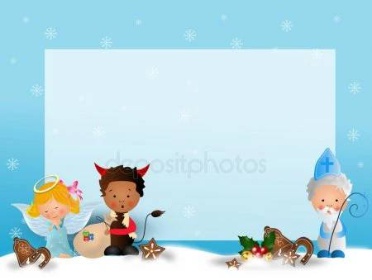 - Před spaním posloucháme čertovské pohádky.- 5.12. úterý – Čertí hry a soutěže (u Medvídků)- 5.12. úterý do školky dorazí Mikuláš se svou družinou a jistě dětem přinesou něco dobrého.- Vyrobíme si andílka i čertíka- Pokud se vše podaří, zapojili jsme se do projektu Ježíškova vnoučata- další informace budou zveřejněny.- připravujeme se na adventní čas – zapálíme si svíčku na adventním svícnu.- od 1.12. budeme nahlížet do adventního kalendáře